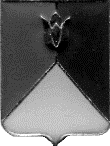 РОССИЙСКАЯ ФЕДЕРАЦИЯАДМИНИСТРАЦИЯ КУНАШАКСКОГО МУНИЦИПАЛЬНОГО РАЙОНА ЧЕЛЯБИНСКОЙ ОБЛАСТИП О С Т А Н О В Л Е Н И Е«17» января 2017г.   № 65На основании пункта 4 статьи 15 Федерального закона от 6 октября . № 131-ФЗ «Об общих принципах организации местного самоуправления в Российской Федерации», Уставом Кунашакского муниципального района, Положением Управления культуры, спорта, молодежной политики и информации администрации Кунашакского муниципального района, Уставом муниципального казенного учреждения культуры «Централизованная клубная система» муниципального образования «Кунашакское сельское поселение» и Соглашением о передаче осуществления части полномочий.ПОСТАНОВЛЯЮ:Управлению культуры, спорта, молодежной политики и информации администрации Кунашакского муниципального района (Юсупова О.Р.):Выступить от Администрации Кунашакского муниципального района учредителем Муниципального казенного учреждения культуры «Централизованная клубная система» муниципального образования «Кунашакское сельское поселение» (далее-ЦКС);Утвердить изменения в Устав ЦКС в порядке и сроки, установленные действующим законодательством;Осуществлять контроль за деятельностью ЦКС в части управления, определений целей и видов деятельности, структуры, перспективы развития, планирования деятельности и ликвидации учреждения;Осуществлять финансирование учреждения в соответствии с действующим порядком для учреждений соответствующего типа и вида;Осуществлять иные функции и полномочия, предусмотренные законодательством для учредителя муниципального казенного учреждения ЦКС.Директору (Хажеева Л.Р.) ЦКС:Представить на утверждение в Управление культуры, спорта, молодежной политики и информации администрации Кунашакского муниципального района проект изменений в Устав;Обеспечить государственную регистрацию изменений, вносимых в Устав ЦКС в установленный законом срок.Финансовому управлению Кунашакского муниципального района (Каримова Г.Ш.) в установленном порядке внести соответствующие изменения в сводную бюджетную роспись и кассовый план на 2017 год.Начальнику отдела аналитики и информационных технологий (Ватутин В.Р.) опубликовать настоящее постановление в средствах массовой информации и на официальном сайте Кунашакского муниципального района в сети «Интернет».Организацию исполнения настоящего постановления возложить на заместителя главы муниципального района по социальным вопросам Янтурину Г.Г.Глава района                                                                                            С.Н. АминовО смене учредителя Муниципального казенного учреждения культуры «Централизованная клубная система» муниципального образования «Кунашакское сельское поселение»